EP208 Additional DocumentCalculating the speed and the acceleration of a dronTime vs Position data of a dron moving upward direction is collected as follows:Compute speed and acceleration of the dron at t = 0.9 s.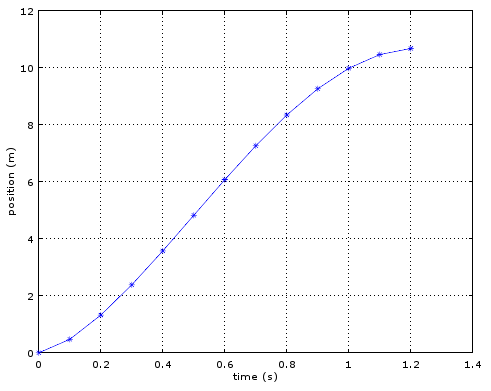       Time(s)   Position(m)         t         y(t)      -------   -----------        0.0     0.00        0.1     0.47        0.2     1.32        0.3     2.38        0.4     3.57        0.5     4.82        0.6     6.07        0.7     7.26        0.8     8.34        0.9     9.26        1.0     9.97        1.2    10.46        1.3    10.67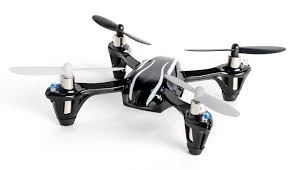 